Классные руководители  8- 11 классов были ознакомлены с информацией   «Сделай шаг навстречу своему будущему!»     Абитуриент 2024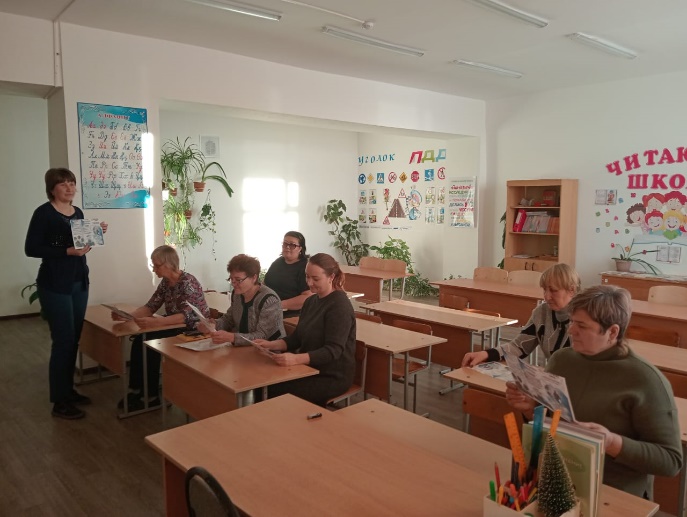 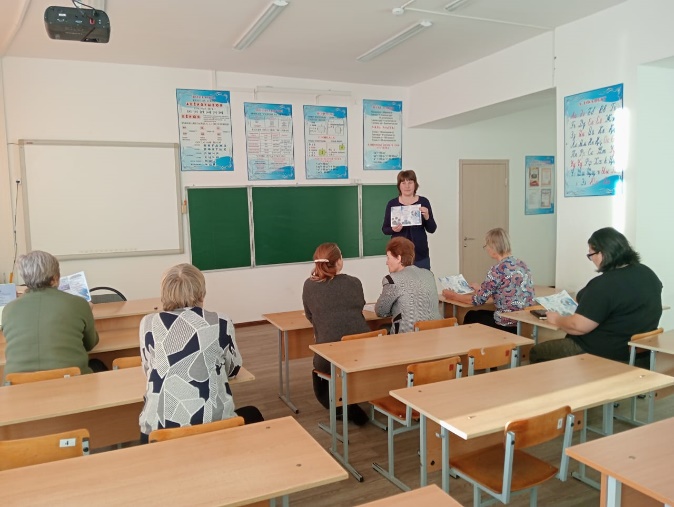 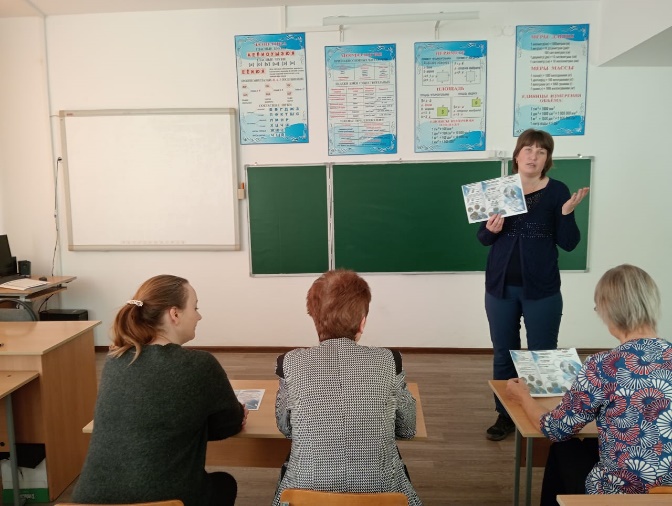 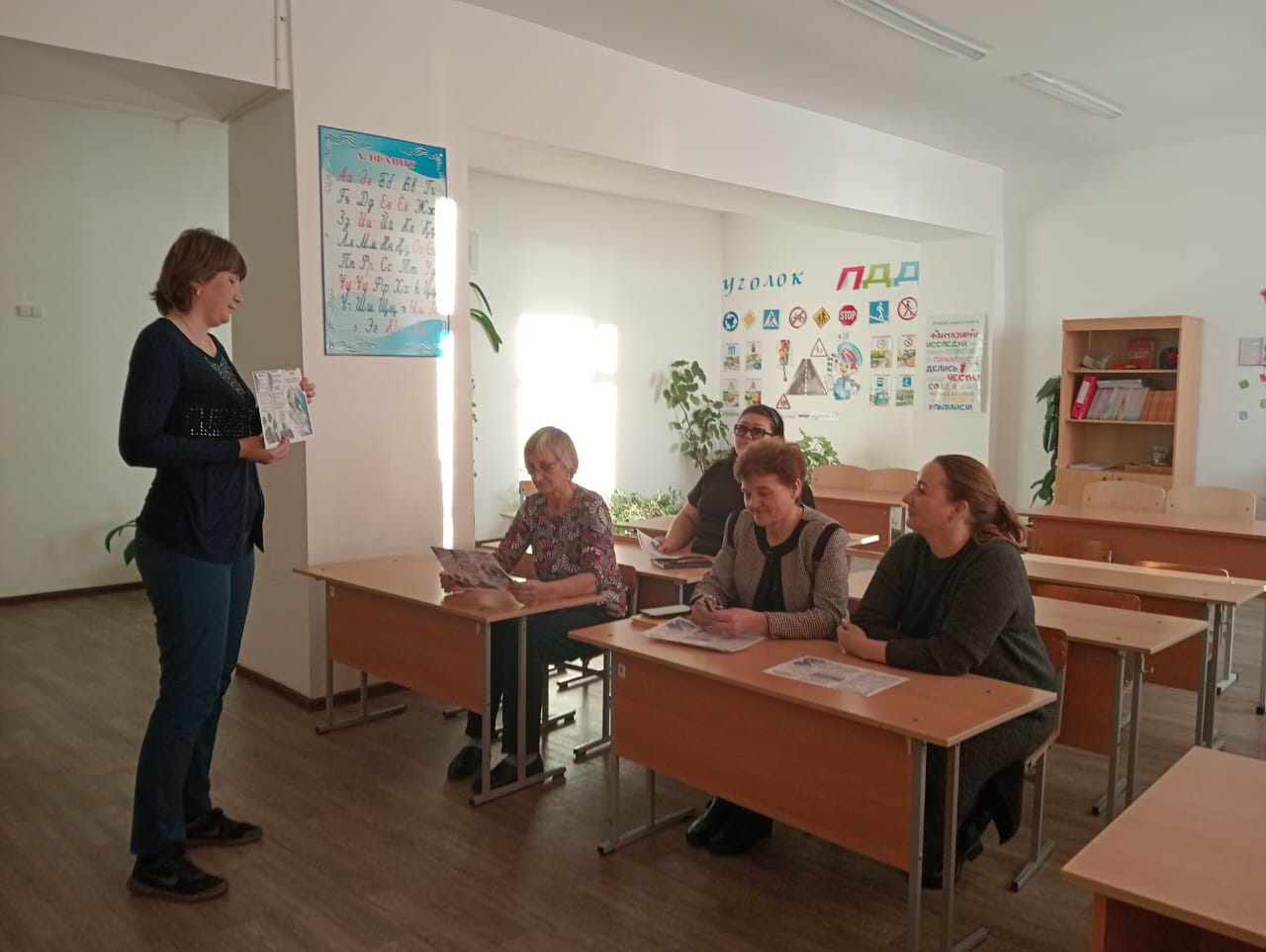 